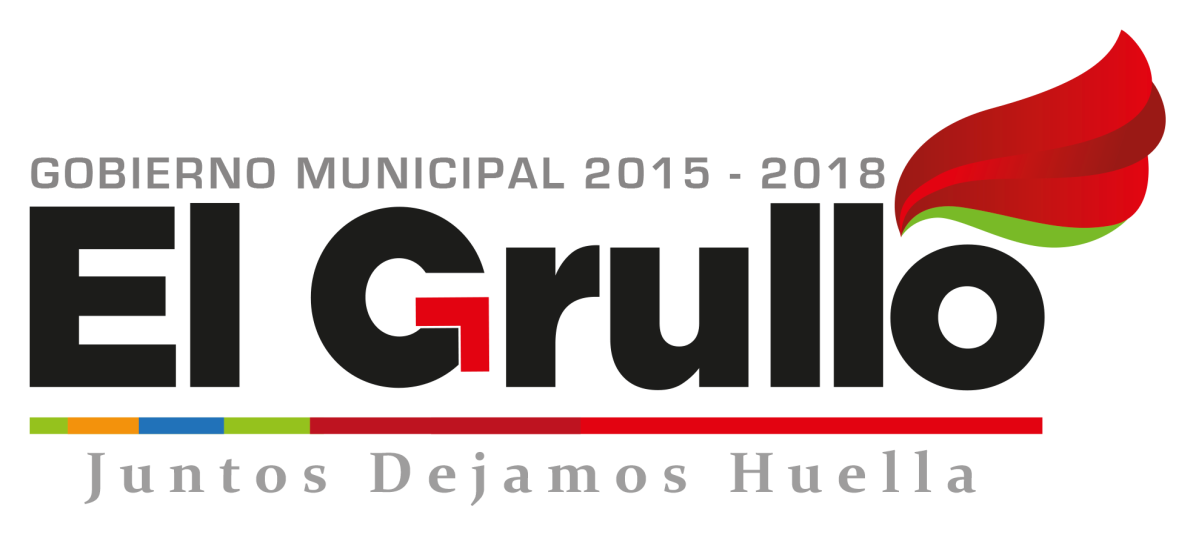 INFORMEMENSUAL  DE ACTIVIDADESMAYO 2018María Guadalupe Zamora Murillo.Director de Servicios Públicos MunicipalesDepartamentoLogros o actividades:Parques y JardinesServicios de poda en: Domo, Progreso, Biblioteca, Jardín y Alameda Municipal.Servicios de poda en Calles: Narciso Mendoza, Leona Vicario, Municipio Libre, Nicolás Bravo# 87, Quintana Roo, Xicoténcatl, Pino, División del Norte, Francisco Rosas # 207,  Calle Arroyo, Cristo Rey, López Rayón y Lomas del Valle. Se podo y limpio: Cementerio, Parque de  Santa Cecilia, Glorieta salida El Limón, Parque Col. de Los  Maestros.Apoyo en El Grullo: Centro de Rehabilitación, Casa de Jubilados, Col. Lomas del Valle, Escuela Secundaria Federal, Preparatoria UDG  y Preescolar Gabilondo Soler.Poda de Canchas Globo. Poda en Localidades: El Rio de La Laja, Jardín y Parque de Las  Pilas.Poda de canchas en Localidades: Ayuquila, Aguacate, El Cacalote y Puerta de Barro.Apoyo en  Localidades: Escuela 20 de Noviembre de Ayuquila, Casa de Salud Puerta de Barro.  AlumbradoLámparas reparadas: 273Servicios eléctricos en: Casa de la Cultura y Baños del Domo.CementerioServicios realizados: 16Constancias: 01Manifestaciones: 09Permisos de remodelación: 03Ventas de espacios: 0Fosas donadas (personas de escasos recursos: 01 RastroSacrificios.Bovinos: 93  Porcino: 1,021PinturaSe pintó en: Se terminó de pintar el Hospital de Primer Contacto, Jardín de la Plaza Cívica y los baños de la Primaria de Ayuquila.FontaneríaSe dio servicio en: Se está trabajando en la Escuela de Música.